Publicado en Puebla el 01/07/2022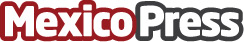 Beneficios del NASG: Traje Antichoque No NeumáticoLa empresa de servicios en venta de equipos médicos, Maternova, basado en un artículo de Scielo que menciona que la hemorragia posparto es la causa más frecuente de morbilidad y mortalidad en el mundo, por lo tanto, su traje antichoque no neumático, NASG por sus siglas en inglés, es un traje diseñado para aplicar una presión externa que estabilice a la mujer durante la hemorragia posparto y ayude a disminuir el sangrado, ganando tiempo para tener la hemorragia bajo controlDatos de contacto:Karina Cartwright8323158937Nota de prensa publicada en: https://www.mexicopress.com.mx/beneficios-del-nasg-traje-antichoque-no Categorías: Nacional Medicina Sociedad Puebla http://www.mexicopress.com.mx